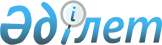 О снятии ограничительных мероприятийРешение акима сельского округа Кумжиек Казалинского района Кызылординской области от 28 мая 2020 года № 33. Зарегистрировано Департаментом юстиции Кызылординской области 29 мая 2020 года № 7498
      В соответствии с подпунктом 8) статьи 10-1 Закона Республики Казахстан "О ветеринарии" от 10 июля 2002 года и на основании представления главного государственного ветеринарно - санитарного инспектора государственного учреждения "Казалинская районная территориальная инспекция комитета ветеринарного контроля и надзора министерства сельского хозяйства Республики Казахстан" от 26 мая 2020 года №7-09-218, аким сельского округа Кумжиек РЕШИЛ:
      1. Снять ограничительные мероприятия, установленные в связи с возникновением заболевания бешенства у верблюда на участке Картел населенного пункта Тапа сельского округа Кумжиек.
      2. Признать утратившим силу решение сельского округа Кумжиек от 14 февраля 2020 года № 16 "Об установлении ограничительных мероприятий" (зарегистрировано в Реестре государственной регистрации нормативных правовых актов за номером 7259, опубликовано 24 февраля 2020 года в Эталонном контрольном банке нормативных правовых актов Республики Казахстан).
      3. Признать утратившим силу решение сельского округа Кумжиек от 25 февраля 2020 года № 17 "О внесении изменения в решение акима сельского округа Кумжиек от 14 февраля 2020 года №16 "Об установлении ограничительных мероприятий" (зарегистрировано в Реестре государственной регистрации нормативных правовых актов за номером 7262, опубликовано 4 марта 2020 года в Эталонном контрольном банке нормативных правовых актов Республики Казахстан).
      4. Настоящее решение вводится в действие со дня первого официального опубликования.
					© 2012. РГП на ПХВ «Институт законодательства и правовой информации Республики Казахстан» Министерства юстиции Республики Казахстан
				
      Аким сельского округа 

Б. Баймаханов
